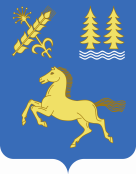 РЕШЕНИЕ«О деятельности Совета и администрации сельского поселения Сикиязский сельсовет муниципального  района Дуванский район за  2018 год»             Рассмотрев и обсудив выступление главы сельского поселения Сикиязский сельсовет муниципального района Дуванский район о деятельности Совета сельского поселения Сикиязский сельсовет за 2018 год Совет сельского поселения Сикиязский сельсовет муниципального района Дуванский район  РЕШИЛ:Информацию главы сельского поселения Сикиязский сельсовет «Об итогах работы  Совета и администрации сельского поселения Сикиязский сельсовет муниципального района Дуванский район Республики Башкортостан за 2018 год принять к сведению (Приложение 1)Работу постоянных комиссий Совета сельского поселения Сикиязский сельсовет 3 созыва считать удовлетворительной.Глава сельского поселения Сикиязский сельсовет муниципального района Дуванский район Республики Башкортостан:                                                                  С.Н. Семенцова26.03.2019 г.№ 109Приложение 1к решению Совета СП Сикиязский сельсоветот 26.03.2019  г. № 109ОТЧЕТ О ПРОДЕЛАННОЙ РАБОТЕ ПО СИКИЯЗСКОМУСЕЛЬСКОМУ ПОСЕЛЕНИЮ  за  2018 г.Разрешите мне представить отчет о деятельности Администрации сельского поселения Сикиязский сельсовет муниципального района Дуванский район Республики Башкортостан за 2018 года. В состав сельского поселения Сикиязский сельсовет входит 4 населённых пункта – это с.Сикияз, с.Озеро, д.Семериковка и д.Победа. Численность дворов - 590.Общая численность населения по состоянию на 01.01.2019 г.составила 1560 человек : из них население трудоспособного возраста – 820 , пенсионеры – 327  и детей – 413 .Многодетных семей в сельском поселении – 30. Прибыло на территорию сельского поселения 41 человек, убыло 13 человек.Демографическая ситуация такова: зарегистрировано 21 рождение. Число умерших  – также 21.   В соответствии с Уставом сельского поселения, Совет сельского поселения Сикиязский сельсовет состоит из 10 депутатов.  В 2018 году Советом проведено 4 заседания, на которых рассмотрено 32 вопроса. Приняты решения по 32 вопросам.Главой сельского поселения издано  74 постановления и 20 распоряжений.Рассмотрено 131 обращений граждан, в том числе 19 письменных.Администрацией сельского поселения выдано  населению 606 справок различного образца и 53 выписки из похозяйственных книг.В течении  2018 года проведено 7 публичных слушаний:  по внесению изменений в правила землепользования и застройки ,внесению изменений в  Устав сельского поселения, о принятии Бюджета сельского поселения.Администрация осуществляет воинский учёт граждан, находящихся в запасе : всего состоит на учёте 296 граждан, сейчас служат в армии 4 человека.На территории сельского поселения расположены: 2 школы, 2 детских сада, 2 отделения почтовой связи, 2 фельдшерско акушеских пункта, 2 сельских дома культуры, отделение Сбербанка. Сельскохозяйственных предприятий 3 и 4 крестьянско - фермерских хозяйства. Население обслуживают 6 магазинов, которые обеспечивают всем необходимым.Доходы за 2018 год составили 2 777 183 руб. 96 коп. исполнение  составило 105,04  %,  в том числе:- собственные доходы  766 620 руб. 18 коп. - прочие неналоговые доходы бюджетов поселений  36062 руб. 90 коп.; - дотации бюджетам поселений на поддержку мер по обеспечению сбалансированности бюджетов 625 423 руб. 00 коп.; - дотации бюджетам поселений на выравнивание бюджетной обеспеченности 140700 руб. 00 коп.; - прочие межбюджетные трансферты, передаваемые бюджетам поселений 500000 руб. 00 коп.; - прочие безвозмездные поступления в бюджеты поселений от бюджетов муниципальных районов  577880 руб. 00 коп.; - субвенции бюджетам сельских поселений на осуществление первичного воинского учета на территориях, где отсутствуют военные комиссариаты 80497 руб. 88 коп.;- Субсидии бюджетам сельских поселений на финансовое обеспечение отдельных полномочий 50000 руб. 00 коп.Расходы по территории за истекший период составили  2 478 680 рублей 35 коп., Регулярно организуется работа по благоустройству территории сельского поселения, которой всегда много, независимо от времени года.- по благоустройству израсходовано 454322 руб. 00 коп.  из них:- за счет бюджета Республики Башкортостан 294637 руб. - за счет бюджета сельского поселения 109685 руб. 00 коп.в том числе - на оплату услуг потребления электроэнергии 120000 руб. 00 коп. - техническое обслуживание  уличного освещения 20796 руб. 00 коп.; - монтаж уличного освещения 34052 руб. 00 коп.- содержание в чистоте (вывоз мусора и твердых бытовых отходов) 99789 руб.;- Обслуживание экобокса  20000 руб.- Услуги по размещению приборов освещения 95 руб. 00 коп.- приобретены материалы на замену ограждения парка и детской площадки на сумму 50000 рублей.- по муниципальной программе «Развитие муниципальных дорог муниципального района Дуванский район РБ  израсходовано 509597 руб. 92 коп. в том числе:- Приобретение дорожных знаков 39400 руб. - Содержание автодорог(уборка снега с улиц) 70871 руб. 15 коп.- Работы по борьбе с зимней скользкостью на проезжей части дорог 22987 руб. 77 коп.- Текущий ремонт  дороги по ул. Советской с.Озеро 98040 руб. 00 коп.- Ремонт дороги с укладкой водопропускной трубы ул. Советской с.Озеро 78301 руб. 00 коп.- Ремонт дороги по ул. 50 лет Победы с. Озеро 199998 руб. 00 коп.-Противопожарная безопасность в границах населенных пунктов израсходовано 5365 руб. 00 коп. Услуги по опахиванию населенных пунктов.В сельском поселении проведён ремонт спортзала в Сикиязской школе по реализации проекта «Детский спорт в сельских школах» партии «Единая Россия» на сумму  1084230 рублей. Сделаны такие работы как: замена окон и дверей, замена сан.техники в туалетах и душевых., произвели капитальный ремонт полов и водопровода. Также построена собственная котельная для школы и детского сада в Сикиязе, ввод в эксплуатацию планируется в ближайшее время.В настоящее время проводятся монтажные работы по возведению модульного ФАПа в с.Сикияз.            На территории сельского поселения регулярно организуются субботники прилегающей территории и кладбищ. К празднованию Дня победы провели уборку прилегающей территории мемориалов и сделали косметический ремонт. Приняли участие в экологических акциях «73 уборки» и «Сделаем», в этом нам активно помогали школа и детский сад.        Проведено 8 сходов граждан на которых решались вопросы по пожарной безопасности, благоустройству территории, выпаса табуна, участие в программе ППМИ, по сбору ТКО и т.д.       Ведётся социальная работа с неблагополучными семьями ( на учёте состоит  10  семей), организуются регулярные рейды.       Также администрацией в течении года проведена сплошная инвентаризация земельных участков и объектов капитального строительства.       Принимаем активное участие в спортокиаде между сельскими поселениями.       Совместно с Советом ветеранов организована работа и с пожилыми людьми: поздравляем с Днём Победы труженниц тыла , с юбилеем 90,95 лет  Чествуем юбиляров золотой свадьбы         В сельском поселении проводятся различные культурно-массовые мероприятия: Проводы зимы, День Победы, День села, День пожилых людей и т.д. В домах культуры на каждое мероприятие проводятся концерты. На 2019 год в сельском поселении запланировано:- ремонт (отсыпка) грунтовых дорог по переулкам Школьный и Колхозный с.Озеро;- произвести ямочный ремонт Асфальтобетонных дорог;- Обустройство контейнерных площадок для хранения ТКО;- Принять участие в программе «Реальные дела» партии Единая Россия по капитальному ремонту крыши детского сада № 10 с.Сикияз - заявка уже подана и готовится документация;- Принять участие в программе Поддержки местных инициатив (ППМИ) по капитальному ремонту замена окон и дверных проёмов в детском саду № 11 с.Озеро. Документация подготовлена и представлена в г.Уфа на проверку.- Заменить ограждение парка и детской площадки в с.Сикияз;- Принять участие в Республиканской программе «Улучшение наружного освещения». Документация готовится, уже получено положительное экспертное заключение. Планируем провести уличное освещение по ул.Молодёжная, в конце ул.Советская, пер.Колхозный с.Озеро и часть пер.Манчаж с.Сикияз. По этим улицам нет освещения, т.к требуется протянуть фонарный кабель. Ещё планируем улучшить освещение подходов к образовательным учреждениям.- В дальнейшем продолжить работу по благоустройству сельского поселения.